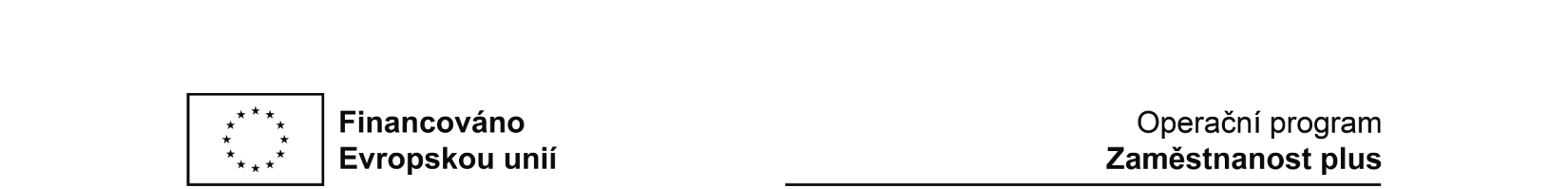 Smlouva o partnerstvíuzavřená podle § 1746 odst. 2 zákona č. 89/2012 Sb., Občanského zákoníku, ve znění pozdějších předpisůČást I – Smluvní strany	 Západočeská univerzita v PlzniIČ: 49777513, se sídlem Univerzitní 2732/8, 301 00 Plzeň veřejná vysoká škola dle zákona č. 111/1999 Sb.zastoupená  doc.  Ing.  Jiřím  Hammerbauerem,  Ph.D.,  prorektorem  pro  tvůrčí  činnost       a doktorské studiumbankovní spojení: Česká národní banka, pob. Plzeň, číslo účtu: 000094-0064738311/0710 (dále jen „příjemce“)aGenderové informační centrum NORA, o.p.s.IČ: 26929716, se sídlem Ševčenkova 568/2, Bosonohy, 642 00 Brnozapsaná v obchodním rejstříku pod spisovou značkou O 229, Krajský soud v Brně zastoupená xxxxxbankovní spojení: 2400806360/2010 (dále jen „partner“)uzavřely níže uvedeného dne, měsíce a roku tuto smlouvu o partnerství a vzájemné spolupráci (dále jen „smlouva“):Část II – Předmět a účel smlouvy	Předmětem této  smlouvy  je  úprava  postavení  příjemce  a jeho  partnera,  jejich  úlohy a odpovědnosti, jakož i úprava jejich vzájemných práv a povinností při naplňování účelu této smlouvy.Účelem této smlouvy je zajištění realizace projektu „Girls Labs: Motivační STEM programy pro středoškolačky“, registrační číslo CZ.03.01.02/00/22_020/0000850, podpořeného finančními prostředky z ESF+ a ze státního rozpočtu1 v rámci programu Operační program Zaměstnanost+ (dále jen „projekt“).Datum zahájení realizace projektu:	01. 09. 2023Datum ukončení realizace projektu:	31. 08. 2025Poskytovatelem prostředků na realizaci projektu je Česká republika – Ministerstvo práce a sociálních věcí (dále jen „poskytovatel“)1 Odstraňte, pokud státní rozpočet ČR projekt nespolufinancuje.Vztahy mezi příjemcem a jeho partnerem se řídí principy partnerství,  které  jsou vymezeny v kapitole 13 Obecné části pravidel pro žadatele a příjemce v rámci OPZ+, která je k dispozici na www.esfcr.cz.Část III – Práva a povinnosti smluvních stran	Smluvní strany se dohodly, že se budou spolupodílet na realizaci projektu uvedeného      v čl. II odst. 2 této smlouvy tak, že:Příjemce bude provádět zejména tyto činnosti:řízení projektu,spolupráci na přípravě školení a seminářů,přípravu a vedení motivačních programů,přípravu materiálů, které mají v rámci realizace projektu vzniknout,mentorskou činnost,zpracování návrhu projektu a jeho změn a doplnění,průběžné informování partnerů,průběžné vyhodnocování projektových činností,vyhodnocení připomínek a hodnocení výstupů z projektu,provádět publicitu projektu,projednání veškerých změn a povinností s parterem,zpracování zpráv o realizaci projektu a předkládání žádostí o platby,schvalování a proplácení způsobilých výdajů partnera.Partner  bude provádět zejména tyto činnosti:přípravu a realizaci školení a seminářů,sběr dat pro evaluaci a zpracování evaluačních zpráv,spolupráci na přípravě motivačních programů,přípravu materiálů, které mají v rámci realizace projektu vzniknout,připomínkování a hodnocení výstupů projektu,spolupráci na definování potřeb cílové skupiny,spolupráci na návrhu změn a doplnění projektu,vyúčtování vynaložených prostředků,zpracování zpráv o své činnosti v dohodnutých termínech.Příjemce a partner se zavazují nést plnou odpovědnost za realizaci činností, které mají vykonávat dle této smlouvy tak, aby byl splněn účel smlouvy nejpozději do data ukončení realizace projektu.Příjemce a partner jsou povinni jednat způsobem, který neohrožuje realizaci projektu a zájmy ostatních smluvních stran.Partner má právo na veškeré informace týkající se projektu, zejména jeho finančního řízení, dosažených výsledků projektu a související dokumentace.Příjemce se  zavazuje  pravidelně  v průběhu  realizace  komunikovat  se svými  partnery a informovat je o postupu projektu. Za tímto účelem se ustavuje projektový tým složený ze zástupců za každého účastníka smlouvy:Fyzickými osobami, které jsou příjemci odpovědné za řešení projektu, jsou xxxxváková a xxxxxxx Fyzickou osobou, která je partnerovi odpovědná za řešení projektu xxxxxxSmluvní strany se zavazují k účasti na pravidelných pracovních schůzkách za účelem věcného a finančního plnění projektu, které svolává příjemce, schůzky mohou být realizovány za pomoci komunikačních technologií.Při plnění předmětu smlouvy se partner zavazuje:dodržovat podmínky  stanovené  právními  předpisy  EU  a  ČR,  těmito  Podmínkami a Pravidly OPZ+, kterými jsou:Obecná část pravidel pro žadatele a příjemce v rámci OPZ+ aSpecifická část pravidel  pro  žadatele a příjemce v rámci  OPZ+ pro  projekty s přímými a nepřímými náklady a pro projekty financované s využitím paušálních sazeb;realizovat projekt v souladu s Informací o projektu, která je přílohou č. 1 této smlouvy, a to ve znění případných změn, k jejichž provedení je příjemce oprávněn dle Pravidel OPZ+, anebo ve znění změn, které poskytovatel dle Pravidel OPZ+ schválil;použít dotaci pouze na  výdaje,  které  souvisejí s realizací  projektu,  jsou  uvedeny ve schváleném rozpočtu projektu, příp. v rozpočtu, který příjemce upravil v souladu    s Pravidly OPZ+, a je možné je dle Pravidel OPZ+ považovat za způsobilé;v případech, kdy projekt podle platných pravidel o veřejné podpoře ve smyslu  článku107 Smlouvy o fungování EU podléhá povinnosti zachování investice, je partner povinen zajistit, aby ve stanoveném období od ukončení realizace projektu nedošlo    k zastavení nebo přemístění výrobní činnosti mimo region úrovně NUTS 2, v němž  byl projekt realizován (článek 65 odst. 1 nařízení Evropského parlamentu a Rady  (EU) č. 2021/1060 ze dne 24. června 2021 o společných ustanoveních pro Evropský fond pro regionální rozvoj, Evropský sociální fond plus, Fond soudržnosti, Fond pro spravedlivou  transformaci   a   Evropský  námořní,   rybářský  a   akvakulturní  fond   a o finančních pravidlech pro tyto fondy a pro Azylový, migrační a integrační fond, Fond pro vnitřní bezpečnost a Nástroj pro finanční podporu správy hranic a vízové politiky);řádně účtovat o veškerých příjmech a výdajích, resp. výnosech a nákladech. Vést účetnictví v souladu se zákonem č. 563/1991 Sb., o účetnictví, ve znění pozdějších předpisů, a vést příjmy a výdaje s jednoznačnou vazbou na projekt s výjimkou výdajů, které jsou financovány jakožto paušální výdaje dle § 14 odst. 6 písm. a) a b) rozpočtových pravidel, nebo je povinen vést pro projekt tzv. daňovou evidenci podle zákona č. 586/1992 Sb., o daních z příjmů, ve znění pozdějších předpisů, rozšířenou tak, aby příslušné doklady vztahující se k projektu splňovaly náležitosti účetního dokladu ve smyslu § 11 zákona č. 563/1991 Sb., (s výjimkou písm. f) zákona) a aby předmětné doklady byly správné, úplné, průkazné, srozumitelné, vedené v písemné formě chronologicky a způsobem zaručujícím jejich trvanlivost a aby uskutečněné příjmy a výdaje byly s výjimkou výdajů, které jsou financovány jakožto  paušální výdaje dle § 14 odst. 6 písm. a) a b) rozpočtových pravidel, vedeny s jednoznačnou vazbou na projekt;předat poskytovateli prostřednictvím příjemce ve lhůtě jím stanovené na jeho  vyžádání  účetní  záznamy  a  další  doklady   vztahující  se  k projektu  převedené   do digitální podoby;postupovat při zadávání zakázek v souladu s pravidly pro zadávání zakázek, jež jsou stanoveny v Obecné části pravidel pro žadatele a příjemce v rámci OPZ+;zavázat dodavatele  předkládat  k  proplacení  pouze  faktury,  které  obsahují  název a číslo projektu. V odůvodněných případech je partnerovi umožněno, aby doklady označil názvem a číslem projektu sám před jejich předložením příjemci;v případě, kdy v rámci realizace projektu využije byť jen z části plnění z nadlimitní zakázky ve smyslu § 25 zákona 134/2016 Sb., o zadávání veřejných zakázek, po podpisu odpovídajících smluv, poskytnout příjemci informaci o všech dodavatelích, včetně jména a identifikačního čísla pro účely DPH nebo daňového identifikačního čísla dodavatele (dodavatelů), o všech skutečných majitelích dodavatele ve smyslu§ 4 odst. 4 zákona č. 253/2008 Sb.,  o některých opatřeních proti legalizaci výnosů    z trestné činnosti a financování terorismu, a to v rozsahu jména (jmen) a příjmení, datum narození a identifikační číslo (čísla) pro účely DPH nebo daňové identifikační číslo (čísla) těchto skutečných majitelů, a kopii uzavřené smlouvy, ze které bude patrné datum uzavření smlouvy, název, referenční číslo a smluvní částka;dodržovat  plnění  politik  Evropské  unie,  zejména  pravidel  hospodářské  soutěže   a veřejné podpory, principů udržitelného rozvoje a prosazování rovných příležitostí;na žádost příjemce písemně poskytnout jakékoliv doplňující informace související      s realizací projektu v části, kterou realizuje, a to ve lhůtě stanovené příjemcem;vytvořit podmínky k provedení kontroly vztahující se k realizaci projektu, poskytnout oprávněným osobám veškeré doklady vážící se k realizaci projektu, umožnit  průběžné  ověřování  souladu  údajů  o  realizaci  projektu  uváděných  ve  zprávách  o realizaci projektu se skutečným stavem v místě jeho realizace a poskytnout součinnost všem osobám oprávněným k provádění kontroly. Těmito oprávněnými osobami jsou Ministerstvo práce a sociálních věcí (Řídicí orgán OPZ+), orgány finanční  správy,  Ministerstvo  financí,  Nejvyšší  kontrolní  úřad,  Evropská  komise   a Evropský účetní dvůr, případně další orgány oprávněné k výkonu kontroly;na základě žádosti Řídicího orgánu OPZ+ nebo Ministerstva financí poskytnout těmto písemně jakékoliv doplňující informace související s realizací projektu (zejména se zavazuje  v   této  souvislosti  poskytnout  veškeré  informace  o výsledcích  kontrol    a   auditů,   včetně   kontrolních   protokolů   z   kontrol   provedených   v souvislosti   s projektem), a to ve lhůtě stanovené MPSV, resp. Ministerstvem financí;při realizaci činností dle této smlouvy provádět informační a komunikační opatření projektu v souladu s Pravidly OPZ+;zajistit nápravu nedostatků týkajících se provádění informačních a komunikačních opatření projektu ve lhůtě a způsobem specifikovaným ve výzvě k provedení této nápravy, kterou obdrží od příjemce;nefinancovat žádnou z aktivit, kterou provádí dle této smlouvy, z jiných finančních nástrojů Evropské unie či z jiných veřejných prostředků. Pokud byl určitý výdaj uhrazen z dotace pouze z části, týká se zákaz podle předchozí věty pouze této části výdaje;řádně  uchovávat  veškeré  dokumenty  související  s realizací  projektu  v souladu     s platnými právními předpisy ČR, zejména v souladu s § 44a odst. 11 rozpočtových pravidel2  a Pravidly OPZ+;zacházet po dobu realizace projektu s majetkem spolufinancovaným z dotace s péčí řádného hospodáře, zejména jej zabezpečit proti poškození, ztrátě nebo odcizení      a nezatěžovat takový majetek žádnými věcnými právy třetích osob, včetně zástavního práva. Povinnost podle předchozí věty se netýká spotřebního materiálu;licencovat díla a jiné předměty ochrany chráněné autorskými právy a právy s nimi souvisejícími, v případě, že při jejich vzniku byly alespoň částečně použity prostředky dotace, licencí Creative Commons 4.0 ve variantě BY nebo BY-SA, a to bez zbytečného odkladu po vzniku takových práv. Pokud je držitelem takových práv duševního vlastnictví vzniklých na základě zakázky jiná osoba než partner musí partner smluvně zajistit, aby tato osoba připojila k dílu nebo jinému předmětu ochrany licenci Creative Commons za stejných podmínek jako partner.předkládat příjemci v pravidelných šestiměsíčních3 intervalech podklady pro zpracování zprávy o realizaci projektu a žádostí o platbu nebo vždy, kdy o to příjemce požádá,  a dále  se  podílet  na  vypracování  zpráv  o  realizaci  projektu  či  žádosti   o platbu;Při nakládání s dotací, která má charakter veřejné podpory, resp. podpory de minimis, je partner povinen dodržovat veškerá pravidla stanovená příslušnými nařízeními EU a Obecnou částí pravidel pro žadatele a příjemce v rámci OPZ+, která je k dispozici na www.esfcr.cz.4Nepodstatné změny projektu je partner povinen nahlásit příjemci, a to v takové lhůtě, aby příjemce mohl dodržet lhůtu pro oznámení poskytovateli stanovenou v Pravidlech OPZ+.Podstatné změny projektu jsou účastníci smlouvy oprávněni uskutečnit jen se souhlasem ostatních účastníků. Příjemce je oprávněn podat poskytovateli žádost o změnu, která dle Pravidel OPZ+ patří mezi podstatné změny projektu, jen se souhlasem partnera.Partner je povinen se podílet na nápravě nedostatků žádostí o změnu projektu, zpráv o realizaci projektu (včetně spolu s nimi předložených žádostí o platbu) a případně další související dokumentace vyžádané poskytovatelem, a to v termínech stanovených příjemcem.Část IV – Financování projektu	Projekt dle článku II. odst. 2 smlouvy je financován z prostředků OPZ+, tyto prostředky byly poskytnuty na základě rozhodnutí o poskytnutí dotace ve výši 5 793 910,92 Kč.Náklady na činnosti, jimiž se příjemce a partner podílejí na projektu, jsou podrobně rozepsány v rozpočtu projektu, který je součástí přílohy č. 1 této smlouvy. Celkový finanční podíl příjemce a partnera na projektu činí:2 § 44a odstavec 11 zákona č. 218/2000 Sb., o rozpočtových pravidlech, stanovuje, že odvod a penále lze vyměřit do 10 let od 1. ledna roku následujícího po roce, v němž došlo k porušení rozpočtové kázně. Po tuto dobu by  měly být dokumenty archivovány. Pokud  příjemce neprokáže, jak byly prostředky použity, je to považováno        za neoprávněné použití peněžních prostředků dle § 3 písm. e) zákona č. 218/2000 Sb., o rozpočtových pravidlech.3 Upravit příp. dle nastavení v právním aktu o poskytnutí podpory z OPZ+ na projekt.4 Tento bod se použije jen, pokud má podpora poskytovaná partnerovi charakter veřejné podpory, resp. podpory de minimis.Příjemce: 3 420 978,12 KčPartner: 2 372 932,80 KčPartner je povinen zajistit úhradu výdajů projektu vztahujících se k činnostem, které realizuje v rámci projektu a které nejsou kryty výše uvedenou dotací (zejména nezpůsobilé výdaje), aby byl dodržen účel poskytnutí dotace na daný projekt.Partner není oprávněn po příjemci požadovat úhradu výdajů, které byly poskytovatelem shledány jako nezpůsobilé.Způsobilé výdaje vzniklé při realizaci projektu budou hrazeny partnerovi takto:Příjemce poskytne první zálohu partnerovi ve výši max. 30 % celkových způsobilých výdajů projektu partnera nejpozději do 60 kalendářních dnů ode dne, kdy příjemce obdržel příslušnou část dotace od poskytovatele. Partner je povinen tuto i každou další zálohu příjemci řádně vyúčtovat a výdaje prokázat účetními doklady. Další zálohu příjemce partnerovi poskytne na základě předloženého vyúčtování. Další zálohy je příjemce povinen poskytnout partnerovi  vždy nejpozději do 14 kalendářních dnů po připsání prostředků finanční podpory odpovídající schválené zprávě o realizaci/žádosti o platbu, jejíž součástí bylo vyúčtování Partnera. Příjemce je povinen poskytnout partnerovi na základě jeho písemné žádosti kopii výpisu z účtu, z kterého bude patrné, kdy obdržel finanční prostředky od poskytovatele.Partnerovi jsou hrazeny způsobilé výdaje, povaha právních vztahů mezi příjemcem a partnerem však není založena na poskytování služeb, tedy na dodavatelském vztahu. Označení plateb mezi příjemcem a partnerem podle účetních předpisů není rozhodující.  V platbách však nesmí být zakalkulován žádný zisk ani DPH.Dotace bude partnerovi uhrazena bankovním převodem na účet uvedený v záhlaví této smlouvy.Část V – Odpovědnost za škodu	Právní a finanční odpovědnost za správné a zákonné použití dotace partnerem/ vůči poskytovateli nese příjemce.Partner je povinen příjemci uhradit škodu, za niž příjemce odpovídá dle článku V. odst. 1 smlouvy a která příjemci vznikla v důsledku toho, že partner porušil povinnost vyplývající z této smlouvy.Dojde-li  v důsledku  porušení  povinností  partnera  stanovených  v této  smlouvě  nebo  v dalších dokumentech nebo právních předpisech, kterými je partner povinen se řídit, současně i k porušení povinností příjemce ve vztahu k poskytovateli a poskytovatel nebo jiný správní orgán uplatní vůči příjemci sankce či stanoví povinnost odvodu, je partner povinen uhradit příjemci finanční částku ve výši odpovídající výši takové sankce či odvodu, tj. finančních prostředků požadovaných poskytovatelem či správním orgánem po příjemci v souvislosti s předmětným porušením povinnosti.Pokud poskytovatel neuzná náklady projektu partnera nebo jejich část, je partner povinen vrátit prostředky čerpané na tyto neuznané náklady nebo jejich část ve lhůtě stanovené příjemcem, když je před tím oprávněn na své náklady vznést odůvodněné námitky proti takovému neuznání nákladů poskytovatelem, k čemuž mu příjemce poskytne součinnost.Pokud partner poruší jakoukoliv ze svých povinností vyplývajících z této smlouvy, je příjemce oprávněn poskytování podpory dle této smlouvy bez dalšího zastavit, a to až do doby, než partner odstraní závadný stav a učiní taková opatření, která příjemci zaručí, že se partner již opětovného porušení povinností nedopustí.Část VI – Další práva a povinnosti smluvních stran	Smluvní strany jsou povinny zdržet se jakékoliv činnosti, jež by mohla znemožnit nebo ztížit dosažení účelu této smlouvy.Smluvní strany jsou povinny vzájemně se informovat o skutečnostech rozhodných pro plnění této smlouvy.Smluvní strany jsou povinny jednat při realizaci projektu eticky, korektně, transparentně   a v souladu s dobrými mravy.Partner je povinen příjemci oznámit do 14 pracovních dnů od nabytí účinnosti smlouvy kontaktní údaje pracovníka pověřeného koordinací svých prací na projektu dle článku II. smlouvy.Výsledkem projektu se pro účely této smlouvy rozumí výsledek podle ust. § 2 odst. 2 písm. k) ZPVV, vzniklý činností smluvních stran v rámci řešení projektu.Vlastníkem práv k výsledkům projektu je příjemce nebo partner podle toho, kdo takového výsledku projektu dosáhl sám. Pokud došlo k dosažení výsledku projektu společně více smluvními stranami, je předmětný výsledek projektu v podílovém spoluvlastnictví těchto smluvních stran, přičemž jejich podíl se stanoví podle poměru jejich tvůrčích příspěvků  na dosažení výsledku řešení projektu. Nelze-li poměr tvůrčích příspěvků smluvních stran určit, má se za to, že je stejný.Výsledky projektu, které patří pouze jedné ze smluvních stran, může tato smluvní strana užívat bez omezení. Výsledek projektu, který mají smluvní strany ve spoluvlastnictví, může každý ze spoluvlastníků užívat nekomerčně bez omezení a komerčně pouze poté, co budou předem písemně dohodnuty podmínky takového užití. Komerčním užitím výsledku projektu se rozumí jeho užití v rámci stávajícího či nového výrobku, technologie či služby a jejich uplatnění na trhu nebo použití pro koncepci a poskytování služby. Poskytnutí výsledku projektu ve spoluvlastnictví smluvních stran třetím osobám je možné pouze na základě písemné dohody uzavřené všemi spoluvlastníky předmětného  výsledku projektu.Práva autorů a původců výsledků a majitelů ochranných práv k nim jsou upravena zvláštními obecně závaznými právními předpisy.Část VII – Zpracování osobních údajů	Pověření a účel zpracování osobních údajůPříjemce byl  pověřen  zpracováním  osobních  údajů  ze  strany  Ministerstva  práce a sociálních věcí (jakožto správce těchto údajů podle čl. 6 odst. 1 písm. c) a podle čl. 9 odst. 2 písm. g) nařízení Evropského parlamentu a Rady (EU) 2016/679 ze dne27. dubna 2016, o ochraně fyzických osob v souvislosti se zpracováním osobních údajů  a  o  volném  pohybu  těchto  údajů  a o zrušení  směrnice  95/46/ES;  dále jen„Obecné nařízení o ochraně osobních údajů“). Ministerstvo práce a sociálních věcí je oprávněno zpracovávat osobní údaje osob podpořených v souvislostí s realizací projektu (včetně zvláštních kategorií osobních údajů) na základě nařízení Evropského parlamentu a Rady (EU) č. 1304/2013 ze dne 17. prosince 2013 o Evropském sociálním fondu plus a o zrušení nařízení Rady (ES) č. 1081/2006, zejména jeho přílohy I.Příjemce tímto pověřuje partnera, jakožto dalšího zpracovatele, ke zpracování osobních údajů, včetně zvláštní kategorie osobních údajů (dále jen „osobní údaje“), osob podpořených v  souvislosti s realizací projektu za účelem prokázání řádného      a efektivního nakládání s prostředky Evropského sociálního fondu plus, které byly na realizaci projektu poskytnuty z OPZ+, a to v rozsahu uvedeném v následujícím bodu této smlouvy.Rozsah zpracování osobních údajů na základě pověření a jejich ochranaPartner je oprávněn zpracovávat osobní údaje osob, které v souvislosti s realizací projektu získaly podporu z OPZ+, v rozsahu vymezeném v Obecné části pravidel pro žadatele a příjemce v rámci OPZ+.Osobní údaje je partner oprávněn zpracovávat výhradně v souvislosti s realizací projektu, zejména pak při přípravě zpráv o realizaci projektu.Technické a organizační zabezpečení ochrany osobních údajůPartner je povinen zpracovávat a chránit osobní údaje v souladu s Obecným nařízenímo ochraně osobních údajů, a to zejména takto:osobní údaje ve fyzické podobě, tj. listinné údaje či na nosičích dat, budou uchovávány v uzamykatelných schránkách, a to po dobu uvedenou v následujícím bodu této smlouvy;osobní údaje v elektronické podobě budou zpracovávány v IS ESF, jehož správcem  je Ministerstvo práce a sociálních věcí;přístup ke zpracovávaným osobním údajům umožní partner pouze příjemci, svým zaměstnancům a orgánům oprávněným provádět kontrolu realizace projektu;zaměstnanci partnera, kterým bude umožněn přístup ke zpracovávaným osobním údajům, budou partnerem doložitelně poučeni o povinnosti zachovávat mlčenlivost podle čl. 28 odst. 3 písm. b) Obecného nařízení o ochraně osobních údajů.Doba zpracováníPartner je oprávněn zpracovávat osobní údaje po dobu deseti let od ukončení realizace projektu,  specifikaci počátku běhu této lhůtu vymezuje Obecná část pravidel pro žadatele     a příjemce v rámci OPZ+. Bez zbytečného odkladu po uplynutí této doby je partner povinen provést likvidaci těchto osobních údajů.Další povinnosti partnera v souvislosti se zpracováním osobních údajůPartner je povinen v návaznosti na čl. 33 odst. 2 Obecného nařízení o ochraně osobních údajů informovat příjemce o jakémkoli porušení zabezpečení osobních údajů, a to tak, aby příjemce mohl o tomto porušení předat zprávu Ministerstvu práce a sociálních věcí do 24 hodin od okamžiku, kdy se partner o porušení dozvěděl.Partner je povinen na základě vyžádání předat příjemci veškeré informace potřebné  k doložení splnění povinností stanovených v této části smlouvy.Partner je povinen spolupracovat s příjemcem a Ministerstvem práce a sociálních věcí při plnění povinnosti reagovat na žádosti podpořených osob týkající se jejich osobních údajů.Zpracování ostatními osobamiPartner je povinen uzavřít smlouvu podle čl. 28 odst. 4 Obecného nařízení o ochraně osobních údajů s dodavatelem, pokud taková osoba má v souvislosti s realizací projektu zpracovávat osobní údaje osob podpořených v souvislosti s realizací projektu. Partner je povinen předem příjemce informovat o veškerých subjektech, které mají v projektu působit jako zpracovatelé osobních údajů. Příjemce tuto informaci před uzavřením smlouvy uvedené ve větě první tohoto písmene předá Ministerstvu práce a sociálních věcí, které je oprávněno vyslovit vůči zapojení těchto subjektů jakožto zpracovatelů osobních údajů námitky.Smlouvy uzavírané podle čl. 28 odst. 4 Obecného nařízení o ochraně osobních údajů s dodavatelem musí upravovat podmínky zpracování osobních údajů stejně jako podmínky stanovené v pověření partnera v této části této smlouvy.Neplní-li uvedený další zpracovatel své povinnosti v oblasti ochrany osobních údajů, odpovídá za plnění povinností dotčeného dalšího zpracovatele i nadále plně prvotní zpracovatel.Část VIII – Trvání smlouvy	Smlouva se uzavírá na dobu určitou, a to do doby dosažení účelu dle článku II. smlouvy, nejméně však do doby ukončení realizace projektu a jeho závěrečného vyúčtování.Pokud partner závažným způsobem nebo opětovně poruší některou z povinností vyplývající pro něj z této smlouvy nebo z platných právních předpisů, je příjemce oprávněn  po  získání  souhlasu  poskytovatele  písemně  odstoupit  od  této  smlouvy     a vyloučit tak partnera z další účasti na realizaci projektu.Partner může ukončit spolupráci s příjemcem na základě písemné dohody. Takovým ukončením spolupráce však nesmí být ohroženo plnění účelu smlouvy a nesmí tím vzniknout újma příjemci.Partner může ukončit spolupráci s příjemcem také jednostranným odstoupením od smlouvy ze závažných důvodů, spočívajících v závažném nebo opětovném porušení některé z povinností vyplývající pro příjemce z této smlouvy, z rozhodnutí o poskytnutí dotace nebo z platných právních předpisů.Část IX – Ostatní ustanovení	Jakékoliv změny této smlouvy lze provádět pouze na základě dohody smluvních stran formou písemných dodatků podepsaných oprávněnými zástupci smluvních stran.Partner bere na vědomí, že příjemce je subjektem povinným uveřejňovat smlouvy dle zákona č. 340/2015 Sb., a pokud tato smlouva splňuje podmínky pro uveřejnění dané zákonem, příjemce tuto smlouvu uveřejnění v registru smluv.Smlouva nabývá platnosti dnem jejího uzavření, tj. dnem podpisu smlouvy oprávněnými zástupci obou smluvních stran. Smlouva nabývá účinnosti dnem jejího uzavření, jde-li o smlouvu podléhající uveřejnění v registru smluv dle zákona č. 340/2015 Sb., pak teprve dnem uveřejnění v registru smluv.Vztahy smluvních stran blíže neupravené se řídí zákonem č. 89/2012 Sb., Občanským zákoníkem, a dalšími obecně závaznými právními předpisy České republiky.Pojmy  uvedené  v této  smlouvě   jsou  používány  ve  smyslu,  jak  jsou  definovány       v Pravidlech OPZ+.Tato Smlouva je uzavírána elektronickými prostředky a je vyhotovena v jednom originále.Partner je povinen řídit se při realizaci projektu podmínkami upravenými v Pravidlech OPZ+, nestanoví-li tato smlouva jinak. Partner je povinen řídit se při realizaci projektu ustanoveními příloh uvedených v části IX bodu 8 této smlouvy a dále dokumenty, které jsou zmíněny v části III bodě 6 této smlouvy.Pravidla OPZ+ jsou pro partnera závazná ve verzi platné v den učinění příslušného úkonu souvisejícího s realizací projektu, nebo v den porušení příslušného ustanovení plynoucího z právních předpisů, rozhodnutí o poskytnutí dotace či Pravidel OPZ+. Při zadávání zakázek je pro partnera závazná verze Pravidel OPZ+ platná v den zahájení zadávání zakázky. O vydání nové revize Pravidel vyrozumí příjemce bez zbytečného odkladu partnera.Nedílnou součástí této smlouvy jsou tyto přílohy:Příloha č. 1 – Informace o projektu (obsahuje klíčové aktivity, cílovou skupinu, rozpočet projektu, partnery, cílové hodnoty indikátorů výstupů a výsledků, finanční plán)Smluvní  strany  prohlašují,  že  tato  smlouva  byla  sepsána  na  základě  jejich  pravé   a svobodné vůle, nikoliv v tísni ani za jinak nápadně nevýhodných podmínek.